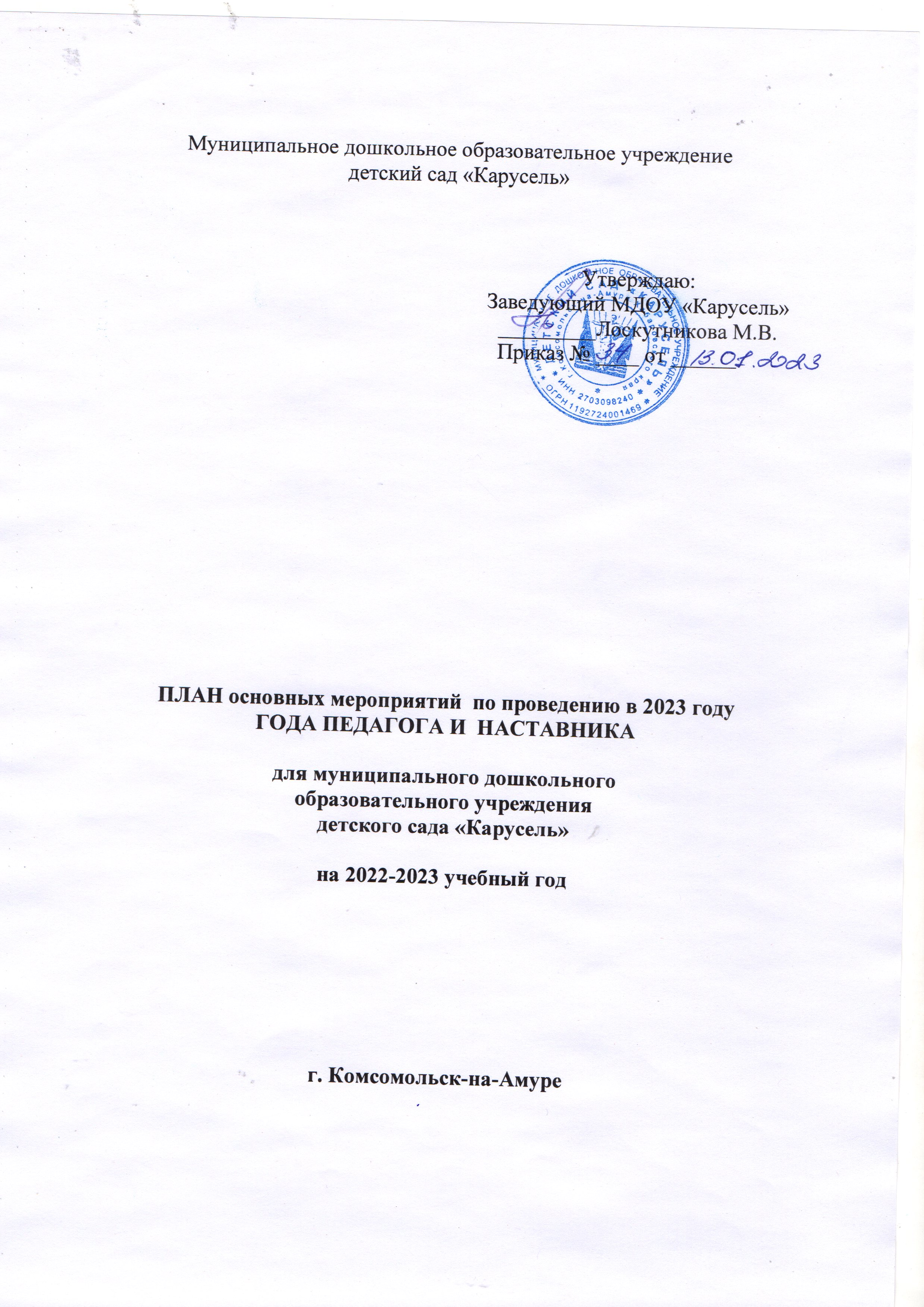                                               План мероприятий«Год педагога и наставника»МДОУ « Карусель» на 2023 годЦель плановых мероприятий: привлечение внимания участников образовательных отношений (детей, педагогов, родителей) для возрождения престижа профессии педагога, поднятия её на качественно новый уровень, признания особого статуса педагогических работников, в том числе, осуществляющих наставническую деятельность.Задачи:Развивать у детей дошкольного возраста устойчивого интереса к будущей трудовой деятельности, воспитание у них уважения к людям педагогического труда в процессе постоянной трудоемкой работы.Расширять представления дошкольников о педагогическом искусстве воспитателя, наставника. 3.Накапливать сенсорно-эмоциональные впечатления воспитанников о произведенияхпедагогического творчества.Способствовать развитию у дошкольников познавательной активности, любознательности, навыков сотрудничества в позициях «ребенок -наставник», «ребенок- партнер».Приобщать участников образовательных отношений к совместному педагогическому труду в семье, в учреждении через дни самоуправления, «день наставника».Воспитывать	уважение	к	людям	педагогических	профессий,	уважение	к	предметам педагогической культуры.Развивать творчество посредством создания продуктов педагогической культуры.№п\пНаправление деятельностиСрокиисполненияОтветственный1.Планирование работы в рамках реализации Года педагога и наставника в России на 2023годЯнварь 2023г.Заместитель заведующего по ВМР2.Создание тематической вкладки «Год педагога и наставника» на сайте ДОУ Январь 2023г. Заместитель заведующего по ВМР3.Размещение информации: «2023 Год педагога и наставника»на сайте ДОУ;в мессенджерах (родительских чатах)  и в социальных сетях,оформление для родителей информационного уголка в приёмных групп (папки-передвижки, памятки, буклеты);анкетирование для родителей «Знаете ли вы историю появления профессиивоспитатель?»В течение года Заместитель заведующего по ВМР4.Подведение итогов, анализ результатов проведения мероприятий, проведенных ОУ врамках «Года педагога и наставника»Ноябрь 2023г. Заместитель заведующего по ВМР5.Создание фотогалерей и видеороликов по материалам плана мероприятийДекабрь 2023г. Заместитель заведующего по ВМРРабота с воспитанникамиРабота с воспитанникамиРабота с воспитанникамиРабота с воспитанниками2.Тематические занятия «В гостях у педагога инаставника»В течение года Заместитель заведующего по ВМР3.Конкурс рисунков «Мой воспитатель»Апрель 2023г.Воспитатели (старший дошкольный возраст)4.Фотовыставка «Детсадовские истории» Апрель2023г. Заместитель заведующего по ВМР,воспитатели.6.Дидактические игры, разгадывание загадок«Профессия педагога»Июнь 2023г.Воспитатели8.Торжественный утренник «День знаний»Сентябрь 2023г.  Заместитель заведующего по ВМРвоспитатели9.Праздник «День дошкольного работника»Сентябрь 2023г.    Заместитель заведующего по ВМР воспитатели10.Встречи с ветеранами педагогического труда«Не стареют душой ветераны»Октябрь 2023г. Заместитель заведующего по ВМР,воспитатели11.Оформление выставки работ декоративно-прикладного творчества воспитанников и педагогов к Всемирному дню рукоделия Ноябрь 2023г.  Заместитель заведующего по ВМР, воспитатели12Познавательный час  «История детского сада»( к дню открытия детского сада)  Декабрь 2023г.Заместитель заведующего по ВМР, воспитателиРабота с педагогамиРабота с педагогамиРабота с педагогамиРабота с педагогами1.Участие в конкурсах профессионального мастерства различного уровня. В течение годаЗаместитель заведующего по ВМР воспитатели2.Проведение викторины по наставничествуФевраль 2023г. Заместитель заведующего по ВМР3.Марафон быстрых мастер-классов «10талантов за час»Март 2023г. Заместитель заведующего по ВМР4.Акция «Мой педагог и наставник»Апрель 2023г.Воспитатели5.Фотовернисаж «Улыбка педагога»Май 2023г.Воспитатели6.Анкетирование сотрудников: «Воспитательгода в нашем ДОУ»Июнь 2023г. Заместитель заведующего по ВМР7.Августовский педсовет – 2023: Один из вопросов «Педагогическиекадры – важнейшая ценность ДОУ»Август 2023г. Заместитель заведующего по ВМР8Августовская научно-практическая конференция руководящих и педагогических работников ( на базе МДОУ «Карусель»Август 2023г ИМЦ, Заместитель заведующего по ВМР9.Выставка методических разработок и пособийпедагоговОктябрь 2023г. Заместитель заведующего по ВМРвоспитателиРабота с родителямиРабота с родителямиРабота с родителямиРабота с родителями2Организация выставки семейнойфотографии «Мой первый воспитатель»Апрель 2023г. Заместитель заведующего по ВМР воспитатели3Записи в книге отзывов «Наш любимый воспитатель»Май 2023г.  Заместитель заведующего по ВМР воспитатели4Совместные праздники и досугиВ течение года Заместитель заведующего по ВМРвоспитателиРабота со студентами  ФГОУ ВО «АмГПГУ»Работа со студентами  ФГОУ ВО «АмГПГУ»Работа со студентами  ФГОУ ВО «АмГПГУ»Работа со студентами  ФГОУ ВО «АмГПГУ»1.Организация открытых дверей для студентов ФГОУ ВО «АмГПГУ», присутствие на праздниках и утренниках, НОД, педагогических советах, семинарах, МО, родительских конференцияхВ течение годаЗаместитель заведующего по ВМРвоспитатели2.Педагогическая практика студентов ФГОУ ВО «АмГПГУ»В течение годаЗаместитель заведующего по ВМРвоспитатели3.Участие в работе государственной экзаменационной комиссии (выпуск специалистов). Февраль, майЗаместитель заведующего по ВМР4.Чтение лекций для студентов дошкольного факультета ФГОУ ВО «АмГПГУ»  по дисциплинам  «Дошкольная педагогика, история дошкольной педагогики», «Практикум по совершенствованию двигательных умений и навыков».Декабрь, апрельЗаместитель заведующего по ВМР